5. PSİKOSOSYAL DESTEK HİZMETLERİNE İLİŞKİN YÜRÜTÜLEN ÇALIŞMALARBu bölüm, koordinasyon adına neler yapıldığı ve psikososyal destek hizmetinin nerede ve nasıl gerçekleştirildiğine dair bilgi içermelidir. Sahada yapılan çalışmalara dair bilgiler öz bir şekilde yer almalıdır.Afet/acil durum hakkında kısa bilgi verilmelidir. (Afet/ acil durumun türü, nerede, ne zaman gerçekleştiği vb. gibi)Afete müdahaleye yönelik kısaca koordinasyondan bahsedilmeli, daha sonra da PSD koordinasyonuna yönelik bilgi verilmelidir. (PSD koordinasyondan sorumlu ekibin oluşturulması, İl AADYM’ye ASH İl Müdürlüğü’nden personel görevlendirilmesi, PSD çalışmalarının planlama ve koordinasyonunun nerede (İl Müdürlüğü bünyesinde/uygun başka bir bina) yapılacağı, İl Müdürlüğü binası dışında bir yer seçildi ise kısaca sebebi (İl Müdürlüğü binasının zarar görmesi, afet bölgesine fiziksel uzaklık vb.) nedir)Çalışma alanları ve bu çalışma alanlarında gerçekleştirilen psikososyal destek çalışmalarına yer verilmelidir. (Yaşanan afet/acil durumun etkilediği bölgeler nerelerdir? Bu bölgelerde arama kurtarma çalışmaları bulunmakta mıdır? Hangi bölgelerde enkaz alanı bulunmaktadır? Etkilenenlerin barınma alanları nerelerdir? Hangi alanlarda ve kaç tane çadır kent kurulmaktadır ya da hangi KYK, misafirhanelerde barınma hizmeti verilmektedir? Hangi alanlarda hangi psikososyal destek çalışmaları gerçekleştirmektedir? Örneğin ‘X KYK’sına vatandaşların barınma amaçlı yerleştirildiği öğrenmiş olup bu alanda psikososyal destek çalışmalarına …/…/… tarihi itibariyle başlanması planlanmıştır. Bu alanda görevlendirilmek üzere 5 kişilik ihtiyaç tespit ekibi ve 3 kişilik uzmanlaşmış müdahale ekibi oluşturulmuştur.’ gibi)Destek iller görevlendirilecek/görevlendirildi ise bu görevlendirme çalışmalarına yönelik yapılanlar nelerdir? İllerden gelecek personellere yönelik planlanan/yapılan oryantasyon çalışmaları nasıl gerçekleştirilmiştir? (Örneğin; Bakanlık Merkez tarafından destek illerden toplam 70 personel 09.12.2021 ve 15.12.2021 tarihlerinde görevlendirilmiştir. Görevlendirilen personellere yönelik karşılama, konaklama işlemlerinin organizasyonu yapılmış olup …. tarihinde …… kurumu salonunda oryantasyon programı gerçekleştirilecektir/gerçekleştirilmiştir.)Afetin sürecine göre bu kısımda belirtilen bilgi ve veriler değişkenlik gösterecektir. Örneğin sekretarya ekibinin görev dağılımı oluşturulduğu bilgisi burada ilk gün raporlarında yer almalıdır ancak sonraki günlerde bu bilginin yazılmasına gerek yoktur.  Tablolardaki sayısal bilgiler cümleye dökülerek bırakılmamalı, yukarıda verilen bilgilerden farklı bilgilere de yer verilmelidir. Örneğin, vefat eden sayısı verilerek vefat edenlerin ailelerine yönelik planlanan/yapılan çalışmalara yer verilmelidir. Raporun Makama iletileceği unutulmamalı; tarih, imla kuralları, verilerin tutarlılığı ve bölümlere ilişkin açıklama kısmında yazılan uyarılara dikkat edilmelidir.Bu bölümdeki gri renkli, yatık şekilde yazılan yönergeler raporu hazırlayan personele rehberlik etmesi amaçlı hazırlanmış olup rapor hazırlanırken, bu kısımlar silinmelidir. EK 11.1. PSİKOSOSYAL DESTEK ÇALIŞMA GRUBU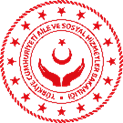 BİLGİ NOTUEK 11.1. PSİKOSOSYAL DESTEK ÇALIŞMA GRUBUBİLGİ NOTUEK 11.1. PSİKOSOSYAL DESTEK ÇALIŞMA GRUBUBİLGİ NOTUEK 11.1. PSİKOSOSYAL DESTEK ÇALIŞMA GRUBUBİLGİ NOTUEK 11.1. PSİKOSOSYAL DESTEK ÇALIŞMA GRUBUBİLGİ NOTUEK 11.1. PSİKOSOSYAL DESTEK ÇALIŞMA GRUBUBİLGİ NOTUİl Adı: Bilgi Notu No:Bilgi Notu No:İl Müdürü:Bilgi Notunu Düzenleme Tarihi:Bilgi Notunu Düzenleme Tarihi:AAD PSD Sorumlu İl Müdür Yardımcısı:Merkez Teşkilat Bilgi Notunu Kontrol Eden ve Düzenleyen Personel- Unvan:Merkez Teşkilat Bilgi Notunu Kontrol Eden ve Düzenleyen Personel- Unvan:Bilgi Notunu Düzenleyen Personel-Unvanı:Merkez Teşkilat Bilgi Notunu Kontrol Eden ve Düzenleyen Personel- Unvan:Merkez Teşkilat Bilgi Notunu Kontrol Eden ve Düzenleyen Personel- Unvan:1. GENEL DURUM1. GENEL DURUM1. GENEL DURUM1. GENEL DURUM1. GENEL DURUM1. GENEL DURUM 1.1. AFET/ACİL DURUM BİLGİSİ  1.1. AFET/ACİL DURUM BİLGİSİ  1.1. AFET/ACİL DURUM BİLGİSİ  1.1. AFET/ACİL DURUM BİLGİSİ  1.1. AFET/ACİL DURUM BİLGİSİ  1.1. AFET/ACİL DURUM BİLGİSİ Olay Adı:  Vefat Sayısı:  Vefat Sayısı: Olay Tarihi-Saati: Yaralı Sayısı:  Yaralı Sayısı: Olay Yaşandığı İl: Kayıp Sayısı:  Kayıp Sayısı: 1.2. PSİKOSOSYAL DESTEK HİZMETLERİNE İLİŞKİN TOPLAM VERİLER1.2. PSİKOSOSYAL DESTEK HİZMETLERİNE İLİŞKİN TOPLAM VERİLER1.2. PSİKOSOSYAL DESTEK HİZMETLERİNE İLİŞKİN TOPLAM VERİLER1.2. PSİKOSOSYAL DESTEK HİZMETLERİNE İLİŞKİN TOPLAM VERİLER1.2. PSİKOSOSYAL DESTEK HİZMETLERİNE İLİŞKİN TOPLAM VERİLER1.2. PSİKOSOSYAL DESTEK HİZMETLERİNE İLİŞKİN TOPLAM VERİLERPSD Sunulan Toplam Hane Sayısı: 0 (A)Toplam Personel Sayısı:Toplam Personel Sayısı:0 (C) 0 (C) Bugün PSD Sunulan Hane Sayısı:Sahada Bugün Çalışan Personel Sayısı:Sahada Bugün Çalışan Personel Sayısı:PSD Sunulan Toplam Kişi Sayısı: 0 (B)Toplam Araç Sayısı:Toplam Araç Sayısı:Bugün PSD Sunulan Kişi Sayısı:Sahada Bugün Görevli Araç Sayısı:Sahada Bugün Görevli Araç Sayısı:1.3. YÖNETİCİ ÖZETİ1.3. YÖNETİCİ ÖZETİ1.3. YÖNETİCİ ÖZETİ1.3. YÖNETİCİ ÖZETİ1.3. YÖNETİCİ ÖZETİ1.3. YÖNETİCİ ÖZETİ…………İlinin ……….ilçesinde …………tarihinde ………saati itibariyle (Deprem, sel, heyelan, terör patlaması vb.) meydana gelmiştir.Yaşanan ………. olayında ………….. vatandaşımızın vefat ettiği, ………vatandaşımızın yaralandığı …………vatandaşımızın ise kayıp olduğu bilgisine ulaşılmıştır.Toplam ………. hane ziyaret edilerek acil ihtiyaçlar tespit edilmiş, ilgili kurum ve kuruluşlara bildirilerek ihtiyacın karşılanması sağlanmıştır. Psikososyal müdahale yöntemleri kullanılarak toplam …………. vatandaşa psikososyal destek hizmeti sunulmuştur. Sunulan hizmetlere ilişkin detay bilgiler Bölüm 2’de yer almaktadır.Psikososyal destek çalışmaları kapsamında toplam ……….. personel ve  ……… araç sahada görev almaktadır. Görev alan personele yönelik kurum ve meslek dağılımına ilişkin detay bilgiler Bölüm 3’te yer almaktadır.…………İlinin ……….ilçesinde …………tarihinde ………saati itibariyle (Deprem, sel, heyelan, terör patlaması vb.) meydana gelmiştir.Yaşanan ………. olayında ………….. vatandaşımızın vefat ettiği, ………vatandaşımızın yaralandığı …………vatandaşımızın ise kayıp olduğu bilgisine ulaşılmıştır.Toplam ………. hane ziyaret edilerek acil ihtiyaçlar tespit edilmiş, ilgili kurum ve kuruluşlara bildirilerek ihtiyacın karşılanması sağlanmıştır. Psikososyal müdahale yöntemleri kullanılarak toplam …………. vatandaşa psikososyal destek hizmeti sunulmuştur. Sunulan hizmetlere ilişkin detay bilgiler Bölüm 2’de yer almaktadır.Psikososyal destek çalışmaları kapsamında toplam ……….. personel ve  ……… araç sahada görev almaktadır. Görev alan personele yönelik kurum ve meslek dağılımına ilişkin detay bilgiler Bölüm 3’te yer almaktadır.…………İlinin ……….ilçesinde …………tarihinde ………saati itibariyle (Deprem, sel, heyelan, terör patlaması vb.) meydana gelmiştir.Yaşanan ………. olayında ………….. vatandaşımızın vefat ettiği, ………vatandaşımızın yaralandığı …………vatandaşımızın ise kayıp olduğu bilgisine ulaşılmıştır.Toplam ………. hane ziyaret edilerek acil ihtiyaçlar tespit edilmiş, ilgili kurum ve kuruluşlara bildirilerek ihtiyacın karşılanması sağlanmıştır. Psikososyal müdahale yöntemleri kullanılarak toplam …………. vatandaşa psikososyal destek hizmeti sunulmuştur. Sunulan hizmetlere ilişkin detay bilgiler Bölüm 2’de yer almaktadır.Psikososyal destek çalışmaları kapsamında toplam ……….. personel ve  ……… araç sahada görev almaktadır. Görev alan personele yönelik kurum ve meslek dağılımına ilişkin detay bilgiler Bölüm 3’te yer almaktadır.…………İlinin ……….ilçesinde …………tarihinde ………saati itibariyle (Deprem, sel, heyelan, terör patlaması vb.) meydana gelmiştir.Yaşanan ………. olayında ………….. vatandaşımızın vefat ettiği, ………vatandaşımızın yaralandığı …………vatandaşımızın ise kayıp olduğu bilgisine ulaşılmıştır.Toplam ………. hane ziyaret edilerek acil ihtiyaçlar tespit edilmiş, ilgili kurum ve kuruluşlara bildirilerek ihtiyacın karşılanması sağlanmıştır. Psikososyal müdahale yöntemleri kullanılarak toplam …………. vatandaşa psikososyal destek hizmeti sunulmuştur. Sunulan hizmetlere ilişkin detay bilgiler Bölüm 2’de yer almaktadır.Psikososyal destek çalışmaları kapsamında toplam ……….. personel ve  ……… araç sahada görev almaktadır. Görev alan personele yönelik kurum ve meslek dağılımına ilişkin detay bilgiler Bölüm 3’te yer almaktadır.…………İlinin ……….ilçesinde …………tarihinde ………saati itibariyle (Deprem, sel, heyelan, terör patlaması vb.) meydana gelmiştir.Yaşanan ………. olayında ………….. vatandaşımızın vefat ettiği, ………vatandaşımızın yaralandığı …………vatandaşımızın ise kayıp olduğu bilgisine ulaşılmıştır.Toplam ………. hane ziyaret edilerek acil ihtiyaçlar tespit edilmiş, ilgili kurum ve kuruluşlara bildirilerek ihtiyacın karşılanması sağlanmıştır. Psikososyal müdahale yöntemleri kullanılarak toplam …………. vatandaşa psikososyal destek hizmeti sunulmuştur. Sunulan hizmetlere ilişkin detay bilgiler Bölüm 2’de yer almaktadır.Psikososyal destek çalışmaları kapsamında toplam ……….. personel ve  ……… araç sahada görev almaktadır. Görev alan personele yönelik kurum ve meslek dağılımına ilişkin detay bilgiler Bölüm 3’te yer almaktadır.…………İlinin ……….ilçesinde …………tarihinde ………saati itibariyle (Deprem, sel, heyelan, terör patlaması vb.) meydana gelmiştir.Yaşanan ………. olayında ………….. vatandaşımızın vefat ettiği, ………vatandaşımızın yaralandığı …………vatandaşımızın ise kayıp olduğu bilgisine ulaşılmıştır.Toplam ………. hane ziyaret edilerek acil ihtiyaçlar tespit edilmiş, ilgili kurum ve kuruluşlara bildirilerek ihtiyacın karşılanması sağlanmıştır. Psikososyal müdahale yöntemleri kullanılarak toplam …………. vatandaşa psikososyal destek hizmeti sunulmuştur. Sunulan hizmetlere ilişkin detay bilgiler Bölüm 2’de yer almaktadır.Psikososyal destek çalışmaları kapsamında toplam ……….. personel ve  ……… araç sahada görev almaktadır. Görev alan personele yönelik kurum ve meslek dağılımına ilişkin detay bilgiler Bölüm 3’te yer almaktadır.2. PSİKOSOSYAL DESTEK HİZMETİ RAKAMSAL VERİLER(Afetin Yaşandığı İlk Günden Günümüze Kadar Toplam Sayı)2. PSİKOSOSYAL DESTEK HİZMETİ RAKAMSAL VERİLER(Afetin Yaşandığı İlk Günden Günümüze Kadar Toplam Sayı)2. PSİKOSOSYAL DESTEK HİZMETİ RAKAMSAL VERİLER(Afetin Yaşandığı İlk Günden Günümüze Kadar Toplam Sayı)2. PSİKOSOSYAL DESTEK HİZMETİ RAKAMSAL VERİLER(Afetin Yaşandığı İlk Günden Günümüze Kadar Toplam Sayı)2. PSİKOSOSYAL DESTEK HİZMETİ RAKAMSAL VERİLER(Afetin Yaşandığı İlk Günden Günümüze Kadar Toplam Sayı)2. PSİKOSOSYAL DESTEK HİZMETİ RAKAMSAL VERİLER(Afetin Yaşandığı İlk Günden Günümüze Kadar Toplam Sayı)2. PSİKOSOSYAL DESTEK HİZMETİ RAKAMSAL VERİLER(Afetin Yaşandığı İlk Günden Günümüze Kadar Toplam Sayı)2. PSİKOSOSYAL DESTEK HİZMETİ RAKAMSAL VERİLER(Afetin Yaşandığı İlk Günden Günümüze Kadar Toplam Sayı)2. PSİKOSOSYAL DESTEK HİZMETİ RAKAMSAL VERİLER(Afetin Yaşandığı İlk Günden Günümüze Kadar Toplam Sayı)PSİKOSOSYAL MÜDAHALE ÇALIŞMALARI  Aile /Hane
SayısıKadın
SayısıErkek
SayısıÇocuk SayısıPersonel SayısıYatay
ToplamAÇIKLAMAAÇIKLAMAİhtiyaç Tespiti ve Yönlendirmeİlçelerde, köylerde, toplu barınma alanlarında ailelerin acil ihtiyacı tespit edilip diğer çalışma gruplarına yönlendirilir ya da ilgili çalışma grubu harekete geçirilir. Toplam Hane Görüşme Formu sayısı kadar veri bu bölüme işlenir.İlçelerde, köylerde, toplu barınma alanlarında ailelerin acil ihtiyacı tespit edilip diğer çalışma gruplarına yönlendirilir ya da ilgili çalışma grubu harekete geçirilir. Toplam Hane Görüşme Formu sayısı kadar veri bu bölüme işlenir.Psikolojik İlk Yardım 0Özellikle afet/acil durumun ilk anlarında form kullanılmadan, yetişkin, çocuk ve personellerin psikolojik olarak rahatlamasını sağlayan bir müdahale aracıdır. Genellikle enkaz başında, hastane önünde gerçekleştirilen, tek seferlik bireysel bir müdahaledir. PİY Günlük Veri Kartı sayısı kadar veri bu bölüme işlenir.Özellikle afet/acil durumun ilk anlarında form kullanılmadan, yetişkin, çocuk ve personellerin psikolojik olarak rahatlamasını sağlayan bir müdahale aracıdır. Genellikle enkaz başında, hastane önünde gerçekleştirilen, tek seferlik bireysel bir müdahaledir. PİY Günlük Veri Kartı sayısı kadar veri bu bölüme işlenir.Psikoeğitim ve Eğitim0Büyük ya da küçük gruplar/topluluklar için camilerde, kahvehanelerde, misafirhanelerde vb. yerlerde düzenlenen eğitim ve psikolojik bilgilendirmeye katılan kişi sayısıdır. Tek seferlik ve tek yönlü bir bilgilendirme oturumudur. Grup Çalışma Formundaki psikoeğitim ve eğitim verileri bu bölüme işlenir.Büyük ya da küçük gruplar/topluluklar için camilerde, kahvehanelerde, misafirhanelerde vb. yerlerde düzenlenen eğitim ve psikolojik bilgilendirmeye katılan kişi sayısıdır. Tek seferlik ve tek yönlü bir bilgilendirme oturumudur. Grup Çalışma Formundaki psikoeğitim ve eğitim verileri bu bölüme işlenir.Grupla Psikolojik Danışmanlık 0Afetten etkilenen yetişkin ve çocuklar için hedef kitlesi ve konusu belli olan, en fazla 10 kişiden oluşan çalışmalardır.  Grup Çalışma Formundaki grupla psikolojik danışmanlık verileri bu bölüme işlenir. Afetten etkilenen yetişkin ve çocuklar için hedef kitlesi ve konusu belli olan, en fazla 10 kişiden oluşan çalışmalardır.  Grup Çalışma Formundaki grupla psikolojik danışmanlık verileri bu bölüme işlenir. Çalışana Destek0Görevlendirilen personellere ilişkin yapılan tüm psikososyal destek müdahaleleri çalışana destek verisidir. Personele yönelik gerçekleştirilen PİY, eğitim, psikoeğitim, grupla psikolojik danışmanlık, bireysel görüşme, psikiyatri kliniğine yönlendirme ve sosyal iyileştirmenin tamamının verisi çalışana destek hücresine işlenir.Görevlendirilen personellere ilişkin yapılan tüm psikososyal destek müdahaleleri çalışana destek verisidir. Personele yönelik gerçekleştirilen PİY, eğitim, psikoeğitim, grupla psikolojik danışmanlık, bireysel görüşme, psikiyatri kliniğine yönlendirme ve sosyal iyileştirmenin tamamının verisi çalışana destek hücresine işlenir.BireyselGörüşme0Afet nedeniyle yoğun psikolojik tepkiler gösteren ve bireysel görüşme yapılan kişi sayısıdır. Genellikle risk faktörleri yüksek, birincil düzeyde etkilenen yetişkin, çocuk ve personeller ile yapılır. Toplam Birey Görüşme Formu sayısı kadar veri bu bölüme işlenir.Afet nedeniyle yoğun psikolojik tepkiler gösteren ve bireysel görüşme yapılan kişi sayısıdır. Genellikle risk faktörleri yüksek, birincil düzeyde etkilenen yetişkin, çocuk ve personeller ile yapılır. Toplam Birey Görüşme Formu sayısı kadar veri bu bölüme işlenir.Psikiyatri Kliniğine Yönlendirme0Yapılan bireysel görüşme sonucunda psikiyatriye sevk edilmesi uygun görülen yetişkin, çocuk ve personel sayısıdır. Bireysel görüşme formunda psikiyatri kliniğine yönlendirilen ve takip edilmesi uygun görülen kişi sayısı kadar veri bu bölüme işlenir.Yapılan bireysel görüşme sonucunda psikiyatriye sevk edilmesi uygun görülen yetişkin, çocuk ve personel sayısıdır. Bireysel görüşme formunda psikiyatri kliniğine yönlendirilen ve takip edilmesi uygun görülen kişi sayısı kadar veri bu bölüme işlenir.Sosyal İyileştirme Etkinlikleri0Çocuk çadırlarından günlük olarak faydalanan çocuk sayısı ve geçici barınma merkezlerinde düzenlenen sosyal, kültürel, mesleki etkinliklere katılan yetişkin ve çocuk sayısıdır. Ekiplerden alınan Sosyal İyileştirme Etkinlik Raporu sonucunda, sosyal iyileştirme etkinliklerine katılan toplam kişi sayısı kadar veri bu bölüme işlenir.Çocuk çadırlarından günlük olarak faydalanan çocuk sayısı ve geçici barınma merkezlerinde düzenlenen sosyal, kültürel, mesleki etkinliklere katılan yetişkin ve çocuk sayısıdır. Ekiplerden alınan Sosyal İyileştirme Etkinlik Raporu sonucunda, sosyal iyileştirme etkinliklerine katılan toplam kişi sayısı kadar veri bu bölüme işlenir.Okul Temelli Psikososyal Destek 0Millî Eğitim Bakanlığı psikolojik danışmanları tarafından okul içinde yapılan çalışmaları ifade eder. Çalışmalar öğrenci, öğretmen ve veli odaklı sürdürülmektedir. MEB’den gelen sayılar doğrudan işlenir.Millî Eğitim Bakanlığı psikolojik danışmanları tarafından okul içinde yapılan çalışmaları ifade eder. Çalışmalar öğrenci, öğretmen ve veli odaklı sürdürülmektedir. MEB’den gelen sayılar doğrudan işlenir.PSD Saha Oryantasyon Eğitimi Alan0Afet sırasında, Psikososyal Destek Çalışma Grubunda görevli personelin katıldığı kapasite geliştirme (Oryantasyon, müdahale araçları, form kullanımı vb.) eğitimleridir. Eğitime katılan personel sayısı kadar veri bu bölüme işlenir.Afet sırasında, Psikososyal Destek Çalışma Grubunda görevli personelin katıldığı kapasite geliştirme (Oryantasyon, müdahale araçları, form kullanımı vb.) eğitimleridir. Eğitime katılan personel sayısı kadar veri bu bölüme işlenir.Dikey Toplam0 (A)00000 (B)0 (A) PSD hizmeti alan hane/aile sayısının toplamıdır0 (B) PSD hizmeti alan kişi/vatandaş sayısının toplamıdır3. SOSYAL HİZMET MÜDAHALESİ RAKAMSAL VERİLER(Afetin Yaşandığı İlk Günden Günümüze Kadar Toplam Sayı)3. SOSYAL HİZMET MÜDAHALESİ RAKAMSAL VERİLER(Afetin Yaşandığı İlk Günden Günümüze Kadar Toplam Sayı)3. SOSYAL HİZMET MÜDAHALESİ RAKAMSAL VERİLER(Afetin Yaşandığı İlk Günden Günümüze Kadar Toplam Sayı)3. SOSYAL HİZMET MÜDAHALESİ RAKAMSAL VERİLER(Afetin Yaşandığı İlk Günden Günümüze Kadar Toplam Sayı)3. SOSYAL HİZMET MÜDAHALESİ RAKAMSAL VERİLER(Afetin Yaşandığı İlk Günden Günümüze Kadar Toplam Sayı)3. SOSYAL HİZMET MÜDAHALESİ RAKAMSAL VERİLER(Afetin Yaşandığı İlk Günden Günümüze Kadar Toplam Sayı)SOSYAL HİZMET MÜDAHALESİKadın
SayısıErkek
SayısıÇocuk SayısıYatay
ToplamAÇIKLAMASYDV’ye Yönlendilen0000Sosyal Yardımlaşma ve Dayanışma Vakfına ayni ve nakdi yardım için yönlendirilen yetişkin ve çocuk ayısıdır. Çocuk Hizmetlerine Yönlendirilen 00Çocuk hizmetlerine (SED, koruyucu aile, evlat edinme, 5395 sayılı kanuna istinaden tedbir kararları, kreş yardımı, kurum bakımı vb.) yönlendirilen çocuk sayısıdır.ŞÖNİM’e Yönlendirilen000Şiddet mağduru ya da şiddet riski olan ve ŞÖNİM’e yönlendirilen kadın ve çocuk sayısıdır.Engelli Hizmetlerine Yönlendirilen 0000Engelli hizmetlerine yönlendirilen (Gündüzlü kuruluş hizmeti, kurum bakımı, engelli evde bakım gibi) engelli sayısıdır. Yaşlı Hizmetlerine Yönlendirilen 000Yaşlı hizmetlerine yönlendirilen (kurum bakımı gibi) engelli sayısıdır.Diğer hizmetlere Yönlendirilen 000Barınma, beslenme, sağlık, hasar tespit, tahliye ve yerleştirme gibi hizmetlere yönlendirilen kişi sayısıdır. Dikey Toplam0000...İLİ PSD ÇADIR BİLGİLERİ (KÜMÜLATİF VERİLERİN GİRİLMESİ GEREKMEKTEDİR. MÜKERRER OLMAMASI ÖNEM ARZ ETMEKTEDİR.)...İLİ PSD ÇADIR BİLGİLERİ (KÜMÜLATİF VERİLERİN GİRİLMESİ GEREKMEKTEDİR. MÜKERRER OLMAMASI ÖNEM ARZ ETMEKTEDİR.)...İLİ PSD ÇADIR BİLGİLERİ (KÜMÜLATİF VERİLERİN GİRİLMESİ GEREKMEKTEDİR. MÜKERRER OLMAMASI ÖNEM ARZ ETMEKTEDİR.)...İLİ PSD ÇADIR BİLGİLERİ (KÜMÜLATİF VERİLERİN GİRİLMESİ GEREKMEKTEDİR. MÜKERRER OLMAMASI ÖNEM ARZ ETMEKTEDİR.)...İLİ PSD ÇADIR BİLGİLERİ (KÜMÜLATİF VERİLERİN GİRİLMESİ GEREKMEKTEDİR. MÜKERRER OLMAMASI ÖNEM ARZ ETMEKTEDİR.)...İLİ PSD ÇADIR BİLGİLERİ (KÜMÜLATİF VERİLERİN GİRİLMESİ GEREKMEKTEDİR. MÜKERRER OLMAMASI ÖNEM ARZ ETMEKTEDİR.)İLÇEBARINMA YERİ BİLGİSİ (ÇADIR KENT, KONTEYNER KENT, KYK, MİSAFİRHANE, OTEL VB.)BARINMA YERİ SAYILARINÜFUS BİLGİSİPSD SUNULAN KİŞİ SAYISIPSD SUNAN PERSONEL SAYISI4. PSİKOSOSYAL DESTEK ÇALIŞMA GRUBUNDA GÖREVLİ TOPLAM PERSONEL SAYISI(Afetin Yaşandığı İlk Günden Günümüze Kadar Toplam Sayı)4. PSİKOSOSYAL DESTEK ÇALIŞMA GRUBUNDA GÖREVLİ TOPLAM PERSONEL SAYISI(Afetin Yaşandığı İlk Günden Günümüze Kadar Toplam Sayı)4. PSİKOSOSYAL DESTEK ÇALIŞMA GRUBUNDA GÖREVLİ TOPLAM PERSONEL SAYISI(Afetin Yaşandığı İlk Günden Günümüze Kadar Toplam Sayı)4. PSİKOSOSYAL DESTEK ÇALIŞMA GRUBUNDA GÖREVLİ TOPLAM PERSONEL SAYISI(Afetin Yaşandığı İlk Günden Günümüze Kadar Toplam Sayı)4. PSİKOSOSYAL DESTEK ÇALIŞMA GRUBUNDA GÖREVLİ TOPLAM PERSONEL SAYISI(Afetin Yaşandığı İlk Günden Günümüze Kadar Toplam Sayı)4. PSİKOSOSYAL DESTEK ÇALIŞMA GRUBUNDA GÖREVLİ TOPLAM PERSONEL SAYISI(Afetin Yaşandığı İlk Günden Günümüze Kadar Toplam Sayı)4. PSİKOSOSYAL DESTEK ÇALIŞMA GRUBUNDA GÖREVLİ TOPLAM PERSONEL SAYISI(Afetin Yaşandığı İlk Günden Günümüze Kadar Toplam Sayı)4. PSİKOSOSYAL DESTEK ÇALIŞMA GRUBUNDA GÖREVLİ TOPLAM PERSONEL SAYISI(Afetin Yaşandığı İlk Günden Günümüze Kadar Toplam Sayı)4. PSİKOSOSYAL DESTEK ÇALIŞMA GRUBUNDA GÖREVLİ TOPLAM PERSONEL SAYISI(Afetin Yaşandığı İlk Günden Günümüze Kadar Toplam Sayı)4. PSİKOSOSYAL DESTEK ÇALIŞMA GRUBUNDA GÖREVLİ TOPLAM PERSONEL SAYISI(Afetin Yaşandığı İlk Günden Günümüze Kadar Toplam Sayı)4. PSİKOSOSYAL DESTEK ÇALIŞMA GRUBUNDA GÖREVLİ TOPLAM PERSONEL SAYISI(Afetin Yaşandığı İlk Günden Günümüze Kadar Toplam Sayı)KURUM- KURULUŞYöneticiSosyal ÇalışmacıPsikologPsikolojik Danışman Çocuk GelişimciSosyologÖğretmenDiğer PersonelYatay ToplamASHB Merkez Teşkilat(İl Adı) ASH İl MüdürlüğüDiğer ASH İl MüdürlükleriAFAD BaşkanlığıSağlık BakanlığıMilli Eğitim BakanlığıGençlik ve Spor BakanlığıTürk KızılayıDiyanet Bşk/Müftülük Kültür ve Turizm BakanlığıBelediye BaşkanlığıÜniversiteSivil Toplum Kuruluşları Diğer Kuruluş Dikey Toplam0 (C)1., 2. ve 3. BÖLÜME İLİŞKİN AÇIKLAMA Rapor her gün, sayılar ve tarihler revize edilerek gönderilir. Ayrıca her gün Word formatında hazırlanan günlük raporlar/bilgi notu  ‘farklı kaydet’ yapılıp gün gün arşivlenip ilgili makama iletilir. Veriler her bir çalışma alanından (geçici barınma merkezleri, enkaz bölgeleri, köyler vb.) gelen raporların incelenmesi ve bütün sayıların toplanması ile çıkarılır. Bu nedenle sahaya çıkmadan önce ekiplere ne tür bilgileri, sayıları kaydetmeleri gerektiği açıklanır ve raporlamaları istenir. Ekiplerden gelen bilgiler farklı bir excel tablosunda arşivlenir ve bu veriler günlük rapora işlenir.1. Bölüm 1.2. başlığında yer alan ‘’PSD sunulan toplam hane sayısı’’na 2. Bölümde yer alan 0 (A) daki sayı işlenir. 1. Bölüm 1.2. başlığında yer alan ‘’PSD sunulan toplam kişi sayısı’’na 2. Bölümde yer alan 0 (B) daki sayı işlenir. 1. Bölüm 1.2. başlığında yer alan ‘Toplam personel sayısı’’na 3. Bölümde yer alan 0 (C) deki sayı işlenir. Belirtilen bu bölümlerdeki sayıların aynı olması gerekir.Sahada süreç içerisinde kullanılan psikososyal müdahale araçları değişebilir. Akut dönemde ihtiyaç tespiti ve psikolojik ilk yardım ön planda iken ilerleyen süreçte bireysel danışmanlık, grup çalışması, sosyal iyileştirme etkinlikleri gibi çalışmalar başlatılır. Bu nedenle ilk etapta tüm çalışmaların gerçekleştirilmesi ve verilerinin işlenmesi beklenmez. İlgili çalışma yapıldıkça verisi işlenir.Psikososyal müdahale araçları zaman içerisinde farklılaşabilir. Sayılarla ifade edilebilecek, 2. Bölümde yer almayan farklı bir müdahale çalışması başlamış ise tabloya satır eklenerek ilgili çalışmaya dair veriler işlenir.2. Bölümde yer alan psikososyal müdahale araçlarının hedef kitlesi farklı olabilmektedir. Bu nedenle tabloda, müdahale ve müdahalenin uygulandığı hedef kitlesinin kesişimi olan hücreler boş bırakılmıştır. X işareti koyulmuş hücrelere ise veri girişi yapılmamalıdır. 3. Bölüm afet/acil sahasında bugüne kadar çalışan toplam personelin kurum ve unvana göre dağılımını içerir. Bu tablonun içinde yerel, merkez, destek il, diğer kurumlar ve STK’larda görevli olmak üzere tüm personel yer alır. Bu sayıların doğru hesaplanabilmesi için sahada görevli personelin listesi excel tablosunda tutulur. Rotasyon süreçleri takip edilerek sayılar ve bilgiler kayıt altına alınır. Personel sayısının mükerrer olmaması için sahada görevli bir personel her gün farklı bir personelmiş gibi sayısal verilere işlenmemelidir. 3. Bölüme sadece saha çalışan personel değil, sekretarya ekibinde (Genel koordinasyon ekibi, saha koordinasyon ekibi, veri kayıt ve tasnif ekibi, İl AADYM nöbet ekibi ve lojistik ekip vb.) görevli personel de işlenmelidir.3. Bölümde yer alan personel tablosunda, yönetici sayısı hesaplanırken sadece il müdür, il müdür yardımcısı, şube müdürü, merkez teşkilatta yönetici (şube müdürü, daire başkanı, genel müdür  yrd., genel müdür) olarak görev yapan personel işlenir. Diğer personel kısmına ise tabloda belirtilmeyen unvanlara sahip personelin ve gönüllü öğrencilerin toplam sayısı işlenir. ASDEP personeli görevlendirilmiş ise sayısı ayrıca işlenmeyip mesleklerin belirtildiği hücreye işlenir. Belirtilen mesleklerin dışında kalan ASDEP personelinin sayısı diğer personel hücresine işlenir. 10) 3. Bölümde işbirliği yapılan STK adı yazılır. Birden fazla STK ile çalışılıyor ise her bir STK için ayrı satır açılır.1., 2. ve 3. BÖLÜME İLİŞKİN AÇIKLAMA Rapor her gün, sayılar ve tarihler revize edilerek gönderilir. Ayrıca her gün Word formatında hazırlanan günlük raporlar/bilgi notu  ‘farklı kaydet’ yapılıp gün gün arşivlenip ilgili makama iletilir. Veriler her bir çalışma alanından (geçici barınma merkezleri, enkaz bölgeleri, köyler vb.) gelen raporların incelenmesi ve bütün sayıların toplanması ile çıkarılır. Bu nedenle sahaya çıkmadan önce ekiplere ne tür bilgileri, sayıları kaydetmeleri gerektiği açıklanır ve raporlamaları istenir. Ekiplerden gelen bilgiler farklı bir excel tablosunda arşivlenir ve bu veriler günlük rapora işlenir.1. Bölüm 1.2. başlığında yer alan ‘’PSD sunulan toplam hane sayısı’’na 2. Bölümde yer alan 0 (A) daki sayı işlenir. 1. Bölüm 1.2. başlığında yer alan ‘’PSD sunulan toplam kişi sayısı’’na 2. Bölümde yer alan 0 (B) daki sayı işlenir. 1. Bölüm 1.2. başlığında yer alan ‘Toplam personel sayısı’’na 3. Bölümde yer alan 0 (C) deki sayı işlenir. Belirtilen bu bölümlerdeki sayıların aynı olması gerekir.Sahada süreç içerisinde kullanılan psikososyal müdahale araçları değişebilir. Akut dönemde ihtiyaç tespiti ve psikolojik ilk yardım ön planda iken ilerleyen süreçte bireysel danışmanlık, grup çalışması, sosyal iyileştirme etkinlikleri gibi çalışmalar başlatılır. Bu nedenle ilk etapta tüm çalışmaların gerçekleştirilmesi ve verilerinin işlenmesi beklenmez. İlgili çalışma yapıldıkça verisi işlenir.Psikososyal müdahale araçları zaman içerisinde farklılaşabilir. Sayılarla ifade edilebilecek, 2. Bölümde yer almayan farklı bir müdahale çalışması başlamış ise tabloya satır eklenerek ilgili çalışmaya dair veriler işlenir.2. Bölümde yer alan psikososyal müdahale araçlarının hedef kitlesi farklı olabilmektedir. Bu nedenle tabloda, müdahale ve müdahalenin uygulandığı hedef kitlesinin kesişimi olan hücreler boş bırakılmıştır. X işareti koyulmuş hücrelere ise veri girişi yapılmamalıdır. 3. Bölüm afet/acil sahasında bugüne kadar çalışan toplam personelin kurum ve unvana göre dağılımını içerir. Bu tablonun içinde yerel, merkez, destek il, diğer kurumlar ve STK’larda görevli olmak üzere tüm personel yer alır. Bu sayıların doğru hesaplanabilmesi için sahada görevli personelin listesi excel tablosunda tutulur. Rotasyon süreçleri takip edilerek sayılar ve bilgiler kayıt altına alınır. Personel sayısının mükerrer olmaması için sahada görevli bir personel her gün farklı bir personelmiş gibi sayısal verilere işlenmemelidir. 3. Bölüme sadece saha çalışan personel değil, sekretarya ekibinde (Genel koordinasyon ekibi, saha koordinasyon ekibi, veri kayıt ve tasnif ekibi, İl AADYM nöbet ekibi ve lojistik ekip vb.) görevli personel de işlenmelidir.3. Bölümde yer alan personel tablosunda, yönetici sayısı hesaplanırken sadece il müdür, il müdür yardımcısı, şube müdürü, merkez teşkilatta yönetici (şube müdürü, daire başkanı, genel müdür  yrd., genel müdür) olarak görev yapan personel işlenir. Diğer personel kısmına ise tabloda belirtilmeyen unvanlara sahip personelin ve gönüllü öğrencilerin toplam sayısı işlenir. ASDEP personeli görevlendirilmiş ise sayısı ayrıca işlenmeyip mesleklerin belirtildiği hücreye işlenir. Belirtilen mesleklerin dışında kalan ASDEP personelinin sayısı diğer personel hücresine işlenir. 10) 3. Bölümde işbirliği yapılan STK adı yazılır. Birden fazla STK ile çalışılıyor ise her bir STK için ayrı satır açılır.1., 2. ve 3. BÖLÜME İLİŞKİN AÇIKLAMA Rapor her gün, sayılar ve tarihler revize edilerek gönderilir. Ayrıca her gün Word formatında hazırlanan günlük raporlar/bilgi notu  ‘farklı kaydet’ yapılıp gün gün arşivlenip ilgili makama iletilir. Veriler her bir çalışma alanından (geçici barınma merkezleri, enkaz bölgeleri, köyler vb.) gelen raporların incelenmesi ve bütün sayıların toplanması ile çıkarılır. Bu nedenle sahaya çıkmadan önce ekiplere ne tür bilgileri, sayıları kaydetmeleri gerektiği açıklanır ve raporlamaları istenir. Ekiplerden gelen bilgiler farklı bir excel tablosunda arşivlenir ve bu veriler günlük rapora işlenir.1. Bölüm 1.2. başlığında yer alan ‘’PSD sunulan toplam hane sayısı’’na 2. Bölümde yer alan 0 (A) daki sayı işlenir. 1. Bölüm 1.2. başlığında yer alan ‘’PSD sunulan toplam kişi sayısı’’na 2. Bölümde yer alan 0 (B) daki sayı işlenir. 1. Bölüm 1.2. başlığında yer alan ‘Toplam personel sayısı’’na 3. Bölümde yer alan 0 (C) deki sayı işlenir. Belirtilen bu bölümlerdeki sayıların aynı olması gerekir.Sahada süreç içerisinde kullanılan psikososyal müdahale araçları değişebilir. Akut dönemde ihtiyaç tespiti ve psikolojik ilk yardım ön planda iken ilerleyen süreçte bireysel danışmanlık, grup çalışması, sosyal iyileştirme etkinlikleri gibi çalışmalar başlatılır. Bu nedenle ilk etapta tüm çalışmaların gerçekleştirilmesi ve verilerinin işlenmesi beklenmez. İlgili çalışma yapıldıkça verisi işlenir.Psikososyal müdahale araçları zaman içerisinde farklılaşabilir. Sayılarla ifade edilebilecek, 2. Bölümde yer almayan farklı bir müdahale çalışması başlamış ise tabloya satır eklenerek ilgili çalışmaya dair veriler işlenir.2. Bölümde yer alan psikososyal müdahale araçlarının hedef kitlesi farklı olabilmektedir. Bu nedenle tabloda, müdahale ve müdahalenin uygulandığı hedef kitlesinin kesişimi olan hücreler boş bırakılmıştır. X işareti koyulmuş hücrelere ise veri girişi yapılmamalıdır. 3. Bölüm afet/acil sahasında bugüne kadar çalışan toplam personelin kurum ve unvana göre dağılımını içerir. Bu tablonun içinde yerel, merkez, destek il, diğer kurumlar ve STK’larda görevli olmak üzere tüm personel yer alır. Bu sayıların doğru hesaplanabilmesi için sahada görevli personelin listesi excel tablosunda tutulur. Rotasyon süreçleri takip edilerek sayılar ve bilgiler kayıt altına alınır. Personel sayısının mükerrer olmaması için sahada görevli bir personel her gün farklı bir personelmiş gibi sayısal verilere işlenmemelidir. 3. Bölüme sadece saha çalışan personel değil, sekretarya ekibinde (Genel koordinasyon ekibi, saha koordinasyon ekibi, veri kayıt ve tasnif ekibi, İl AADYM nöbet ekibi ve lojistik ekip vb.) görevli personel de işlenmelidir.3. Bölümde yer alan personel tablosunda, yönetici sayısı hesaplanırken sadece il müdür, il müdür yardımcısı, şube müdürü, merkez teşkilatta yönetici (şube müdürü, daire başkanı, genel müdür  yrd., genel müdür) olarak görev yapan personel işlenir. Diğer personel kısmına ise tabloda belirtilmeyen unvanlara sahip personelin ve gönüllü öğrencilerin toplam sayısı işlenir. ASDEP personeli görevlendirilmiş ise sayısı ayrıca işlenmeyip mesleklerin belirtildiği hücreye işlenir. Belirtilen mesleklerin dışında kalan ASDEP personelinin sayısı diğer personel hücresine işlenir. 10) 3. Bölümde işbirliği yapılan STK adı yazılır. Birden fazla STK ile çalışılıyor ise her bir STK için ayrı satır açılır.1., 2. ve 3. BÖLÜME İLİŞKİN AÇIKLAMA Rapor her gün, sayılar ve tarihler revize edilerek gönderilir. Ayrıca her gün Word formatında hazırlanan günlük raporlar/bilgi notu  ‘farklı kaydet’ yapılıp gün gün arşivlenip ilgili makama iletilir. Veriler her bir çalışma alanından (geçici barınma merkezleri, enkaz bölgeleri, köyler vb.) gelen raporların incelenmesi ve bütün sayıların toplanması ile çıkarılır. Bu nedenle sahaya çıkmadan önce ekiplere ne tür bilgileri, sayıları kaydetmeleri gerektiği açıklanır ve raporlamaları istenir. Ekiplerden gelen bilgiler farklı bir excel tablosunda arşivlenir ve bu veriler günlük rapora işlenir.1. Bölüm 1.2. başlığında yer alan ‘’PSD sunulan toplam hane sayısı’’na 2. Bölümde yer alan 0 (A) daki sayı işlenir. 1. Bölüm 1.2. başlığında yer alan ‘’PSD sunulan toplam kişi sayısı’’na 2. Bölümde yer alan 0 (B) daki sayı işlenir. 1. Bölüm 1.2. başlığında yer alan ‘Toplam personel sayısı’’na 3. Bölümde yer alan 0 (C) deki sayı işlenir. Belirtilen bu bölümlerdeki sayıların aynı olması gerekir.Sahada süreç içerisinde kullanılan psikososyal müdahale araçları değişebilir. Akut dönemde ihtiyaç tespiti ve psikolojik ilk yardım ön planda iken ilerleyen süreçte bireysel danışmanlık, grup çalışması, sosyal iyileştirme etkinlikleri gibi çalışmalar başlatılır. Bu nedenle ilk etapta tüm çalışmaların gerçekleştirilmesi ve verilerinin işlenmesi beklenmez. İlgili çalışma yapıldıkça verisi işlenir.Psikososyal müdahale araçları zaman içerisinde farklılaşabilir. Sayılarla ifade edilebilecek, 2. Bölümde yer almayan farklı bir müdahale çalışması başlamış ise tabloya satır eklenerek ilgili çalışmaya dair veriler işlenir.2. Bölümde yer alan psikososyal müdahale araçlarının hedef kitlesi farklı olabilmektedir. Bu nedenle tabloda, müdahale ve müdahalenin uygulandığı hedef kitlesinin kesişimi olan hücreler boş bırakılmıştır. X işareti koyulmuş hücrelere ise veri girişi yapılmamalıdır. 3. Bölüm afet/acil sahasında bugüne kadar çalışan toplam personelin kurum ve unvana göre dağılımını içerir. Bu tablonun içinde yerel, merkez, destek il, diğer kurumlar ve STK’larda görevli olmak üzere tüm personel yer alır. Bu sayıların doğru hesaplanabilmesi için sahada görevli personelin listesi excel tablosunda tutulur. Rotasyon süreçleri takip edilerek sayılar ve bilgiler kayıt altına alınır. Personel sayısının mükerrer olmaması için sahada görevli bir personel her gün farklı bir personelmiş gibi sayısal verilere işlenmemelidir. 3. Bölüme sadece saha çalışan personel değil, sekretarya ekibinde (Genel koordinasyon ekibi, saha koordinasyon ekibi, veri kayıt ve tasnif ekibi, İl AADYM nöbet ekibi ve lojistik ekip vb.) görevli personel de işlenmelidir.3. Bölümde yer alan personel tablosunda, yönetici sayısı hesaplanırken sadece il müdür, il müdür yardımcısı, şube müdürü, merkez teşkilatta yönetici (şube müdürü, daire başkanı, genel müdür  yrd., genel müdür) olarak görev yapan personel işlenir. Diğer personel kısmına ise tabloda belirtilmeyen unvanlara sahip personelin ve gönüllü öğrencilerin toplam sayısı işlenir. ASDEP personeli görevlendirilmiş ise sayısı ayrıca işlenmeyip mesleklerin belirtildiği hücreye işlenir. Belirtilen mesleklerin dışında kalan ASDEP personelinin sayısı diğer personel hücresine işlenir. 10) 3. Bölümde işbirliği yapılan STK adı yazılır. Birden fazla STK ile çalışılıyor ise her bir STK için ayrı satır açılır.1., 2. ve 3. BÖLÜME İLİŞKİN AÇIKLAMA Rapor her gün, sayılar ve tarihler revize edilerek gönderilir. Ayrıca her gün Word formatında hazırlanan günlük raporlar/bilgi notu  ‘farklı kaydet’ yapılıp gün gün arşivlenip ilgili makama iletilir. Veriler her bir çalışma alanından (geçici barınma merkezleri, enkaz bölgeleri, köyler vb.) gelen raporların incelenmesi ve bütün sayıların toplanması ile çıkarılır. Bu nedenle sahaya çıkmadan önce ekiplere ne tür bilgileri, sayıları kaydetmeleri gerektiği açıklanır ve raporlamaları istenir. Ekiplerden gelen bilgiler farklı bir excel tablosunda arşivlenir ve bu veriler günlük rapora işlenir.1. Bölüm 1.2. başlığında yer alan ‘’PSD sunulan toplam hane sayısı’’na 2. Bölümde yer alan 0 (A) daki sayı işlenir. 1. Bölüm 1.2. başlığında yer alan ‘’PSD sunulan toplam kişi sayısı’’na 2. Bölümde yer alan 0 (B) daki sayı işlenir. 1. Bölüm 1.2. başlığında yer alan ‘Toplam personel sayısı’’na 3. Bölümde yer alan 0 (C) deki sayı işlenir. Belirtilen bu bölümlerdeki sayıların aynı olması gerekir.Sahada süreç içerisinde kullanılan psikososyal müdahale araçları değişebilir. Akut dönemde ihtiyaç tespiti ve psikolojik ilk yardım ön planda iken ilerleyen süreçte bireysel danışmanlık, grup çalışması, sosyal iyileştirme etkinlikleri gibi çalışmalar başlatılır. Bu nedenle ilk etapta tüm çalışmaların gerçekleştirilmesi ve verilerinin işlenmesi beklenmez. İlgili çalışma yapıldıkça verisi işlenir.Psikososyal müdahale araçları zaman içerisinde farklılaşabilir. Sayılarla ifade edilebilecek, 2. Bölümde yer almayan farklı bir müdahale çalışması başlamış ise tabloya satır eklenerek ilgili çalışmaya dair veriler işlenir.2. Bölümde yer alan psikososyal müdahale araçlarının hedef kitlesi farklı olabilmektedir. Bu nedenle tabloda, müdahale ve müdahalenin uygulandığı hedef kitlesinin kesişimi olan hücreler boş bırakılmıştır. X işareti koyulmuş hücrelere ise veri girişi yapılmamalıdır. 3. Bölüm afet/acil sahasında bugüne kadar çalışan toplam personelin kurum ve unvana göre dağılımını içerir. Bu tablonun içinde yerel, merkez, destek il, diğer kurumlar ve STK’larda görevli olmak üzere tüm personel yer alır. Bu sayıların doğru hesaplanabilmesi için sahada görevli personelin listesi excel tablosunda tutulur. Rotasyon süreçleri takip edilerek sayılar ve bilgiler kayıt altına alınır. Personel sayısının mükerrer olmaması için sahada görevli bir personel her gün farklı bir personelmiş gibi sayısal verilere işlenmemelidir. 3. Bölüme sadece saha çalışan personel değil, sekretarya ekibinde (Genel koordinasyon ekibi, saha koordinasyon ekibi, veri kayıt ve tasnif ekibi, İl AADYM nöbet ekibi ve lojistik ekip vb.) görevli personel de işlenmelidir.3. Bölümde yer alan personel tablosunda, yönetici sayısı hesaplanırken sadece il müdür, il müdür yardımcısı, şube müdürü, merkez teşkilatta yönetici (şube müdürü, daire başkanı, genel müdür  yrd., genel müdür) olarak görev yapan personel işlenir. Diğer personel kısmına ise tabloda belirtilmeyen unvanlara sahip personelin ve gönüllü öğrencilerin toplam sayısı işlenir. ASDEP personeli görevlendirilmiş ise sayısı ayrıca işlenmeyip mesleklerin belirtildiği hücreye işlenir. Belirtilen mesleklerin dışında kalan ASDEP personelinin sayısı diğer personel hücresine işlenir. 10) 3. Bölümde işbirliği yapılan STK adı yazılır. Birden fazla STK ile çalışılıyor ise her bir STK için ayrı satır açılır.1., 2. ve 3. BÖLÜME İLİŞKİN AÇIKLAMA Rapor her gün, sayılar ve tarihler revize edilerek gönderilir. Ayrıca her gün Word formatında hazırlanan günlük raporlar/bilgi notu  ‘farklı kaydet’ yapılıp gün gün arşivlenip ilgili makama iletilir. Veriler her bir çalışma alanından (geçici barınma merkezleri, enkaz bölgeleri, köyler vb.) gelen raporların incelenmesi ve bütün sayıların toplanması ile çıkarılır. Bu nedenle sahaya çıkmadan önce ekiplere ne tür bilgileri, sayıları kaydetmeleri gerektiği açıklanır ve raporlamaları istenir. Ekiplerden gelen bilgiler farklı bir excel tablosunda arşivlenir ve bu veriler günlük rapora işlenir.1. Bölüm 1.2. başlığında yer alan ‘’PSD sunulan toplam hane sayısı’’na 2. Bölümde yer alan 0 (A) daki sayı işlenir. 1. Bölüm 1.2. başlığında yer alan ‘’PSD sunulan toplam kişi sayısı’’na 2. Bölümde yer alan 0 (B) daki sayı işlenir. 1. Bölüm 1.2. başlığında yer alan ‘Toplam personel sayısı’’na 3. Bölümde yer alan 0 (C) deki sayı işlenir. Belirtilen bu bölümlerdeki sayıların aynı olması gerekir.Sahada süreç içerisinde kullanılan psikososyal müdahale araçları değişebilir. Akut dönemde ihtiyaç tespiti ve psikolojik ilk yardım ön planda iken ilerleyen süreçte bireysel danışmanlık, grup çalışması, sosyal iyileştirme etkinlikleri gibi çalışmalar başlatılır. Bu nedenle ilk etapta tüm çalışmaların gerçekleştirilmesi ve verilerinin işlenmesi beklenmez. İlgili çalışma yapıldıkça verisi işlenir.Psikososyal müdahale araçları zaman içerisinde farklılaşabilir. Sayılarla ifade edilebilecek, 2. Bölümde yer almayan farklı bir müdahale çalışması başlamış ise tabloya satır eklenerek ilgili çalışmaya dair veriler işlenir.2. Bölümde yer alan psikososyal müdahale araçlarının hedef kitlesi farklı olabilmektedir. Bu nedenle tabloda, müdahale ve müdahalenin uygulandığı hedef kitlesinin kesişimi olan hücreler boş bırakılmıştır. X işareti koyulmuş hücrelere ise veri girişi yapılmamalıdır. 3. Bölüm afet/acil sahasında bugüne kadar çalışan toplam personelin kurum ve unvana göre dağılımını içerir. Bu tablonun içinde yerel, merkez, destek il, diğer kurumlar ve STK’larda görevli olmak üzere tüm personel yer alır. Bu sayıların doğru hesaplanabilmesi için sahada görevli personelin listesi excel tablosunda tutulur. Rotasyon süreçleri takip edilerek sayılar ve bilgiler kayıt altına alınır. Personel sayısının mükerrer olmaması için sahada görevli bir personel her gün farklı bir personelmiş gibi sayısal verilere işlenmemelidir. 3. Bölüme sadece saha çalışan personel değil, sekretarya ekibinde (Genel koordinasyon ekibi, saha koordinasyon ekibi, veri kayıt ve tasnif ekibi, İl AADYM nöbet ekibi ve lojistik ekip vb.) görevli personel de işlenmelidir.3. Bölümde yer alan personel tablosunda, yönetici sayısı hesaplanırken sadece il müdür, il müdür yardımcısı, şube müdürü, merkez teşkilatta yönetici (şube müdürü, daire başkanı, genel müdür  yrd., genel müdür) olarak görev yapan personel işlenir. Diğer personel kısmına ise tabloda belirtilmeyen unvanlara sahip personelin ve gönüllü öğrencilerin toplam sayısı işlenir. ASDEP personeli görevlendirilmiş ise sayısı ayrıca işlenmeyip mesleklerin belirtildiği hücreye işlenir. Belirtilen mesleklerin dışında kalan ASDEP personelinin sayısı diğer personel hücresine işlenir. 10) 3. Bölümde işbirliği yapılan STK adı yazılır. Birden fazla STK ile çalışılıyor ise her bir STK için ayrı satır açılır.1., 2. ve 3. BÖLÜME İLİŞKİN AÇIKLAMA Rapor her gün, sayılar ve tarihler revize edilerek gönderilir. Ayrıca her gün Word formatında hazırlanan günlük raporlar/bilgi notu  ‘farklı kaydet’ yapılıp gün gün arşivlenip ilgili makama iletilir. Veriler her bir çalışma alanından (geçici barınma merkezleri, enkaz bölgeleri, köyler vb.) gelen raporların incelenmesi ve bütün sayıların toplanması ile çıkarılır. Bu nedenle sahaya çıkmadan önce ekiplere ne tür bilgileri, sayıları kaydetmeleri gerektiği açıklanır ve raporlamaları istenir. Ekiplerden gelen bilgiler farklı bir excel tablosunda arşivlenir ve bu veriler günlük rapora işlenir.1. Bölüm 1.2. başlığında yer alan ‘’PSD sunulan toplam hane sayısı’’na 2. Bölümde yer alan 0 (A) daki sayı işlenir. 1. Bölüm 1.2. başlığında yer alan ‘’PSD sunulan toplam kişi sayısı’’na 2. Bölümde yer alan 0 (B) daki sayı işlenir. 1. Bölüm 1.2. başlığında yer alan ‘Toplam personel sayısı’’na 3. Bölümde yer alan 0 (C) deki sayı işlenir. Belirtilen bu bölümlerdeki sayıların aynı olması gerekir.Sahada süreç içerisinde kullanılan psikososyal müdahale araçları değişebilir. Akut dönemde ihtiyaç tespiti ve psikolojik ilk yardım ön planda iken ilerleyen süreçte bireysel danışmanlık, grup çalışması, sosyal iyileştirme etkinlikleri gibi çalışmalar başlatılır. Bu nedenle ilk etapta tüm çalışmaların gerçekleştirilmesi ve verilerinin işlenmesi beklenmez. İlgili çalışma yapıldıkça verisi işlenir.Psikososyal müdahale araçları zaman içerisinde farklılaşabilir. Sayılarla ifade edilebilecek, 2. Bölümde yer almayan farklı bir müdahale çalışması başlamış ise tabloya satır eklenerek ilgili çalışmaya dair veriler işlenir.2. Bölümde yer alan psikososyal müdahale araçlarının hedef kitlesi farklı olabilmektedir. Bu nedenle tabloda, müdahale ve müdahalenin uygulandığı hedef kitlesinin kesişimi olan hücreler boş bırakılmıştır. X işareti koyulmuş hücrelere ise veri girişi yapılmamalıdır. 3. Bölüm afet/acil sahasında bugüne kadar çalışan toplam personelin kurum ve unvana göre dağılımını içerir. Bu tablonun içinde yerel, merkez, destek il, diğer kurumlar ve STK’larda görevli olmak üzere tüm personel yer alır. Bu sayıların doğru hesaplanabilmesi için sahada görevli personelin listesi excel tablosunda tutulur. Rotasyon süreçleri takip edilerek sayılar ve bilgiler kayıt altına alınır. Personel sayısının mükerrer olmaması için sahada görevli bir personel her gün farklı bir personelmiş gibi sayısal verilere işlenmemelidir. 3. Bölüme sadece saha çalışan personel değil, sekretarya ekibinde (Genel koordinasyon ekibi, saha koordinasyon ekibi, veri kayıt ve tasnif ekibi, İl AADYM nöbet ekibi ve lojistik ekip vb.) görevli personel de işlenmelidir.3. Bölümde yer alan personel tablosunda, yönetici sayısı hesaplanırken sadece il müdür, il müdür yardımcısı, şube müdürü, merkez teşkilatta yönetici (şube müdürü, daire başkanı, genel müdür  yrd., genel müdür) olarak görev yapan personel işlenir. Diğer personel kısmına ise tabloda belirtilmeyen unvanlara sahip personelin ve gönüllü öğrencilerin toplam sayısı işlenir. ASDEP personeli görevlendirilmiş ise sayısı ayrıca işlenmeyip mesleklerin belirtildiği hücreye işlenir. Belirtilen mesleklerin dışında kalan ASDEP personelinin sayısı diğer personel hücresine işlenir. 10) 3. Bölümde işbirliği yapılan STK adı yazılır. Birden fazla STK ile çalışılıyor ise her bir STK için ayrı satır açılır.1., 2. ve 3. BÖLÜME İLİŞKİN AÇIKLAMA Rapor her gün, sayılar ve tarihler revize edilerek gönderilir. Ayrıca her gün Word formatında hazırlanan günlük raporlar/bilgi notu  ‘farklı kaydet’ yapılıp gün gün arşivlenip ilgili makama iletilir. Veriler her bir çalışma alanından (geçici barınma merkezleri, enkaz bölgeleri, köyler vb.) gelen raporların incelenmesi ve bütün sayıların toplanması ile çıkarılır. Bu nedenle sahaya çıkmadan önce ekiplere ne tür bilgileri, sayıları kaydetmeleri gerektiği açıklanır ve raporlamaları istenir. Ekiplerden gelen bilgiler farklı bir excel tablosunda arşivlenir ve bu veriler günlük rapora işlenir.1. Bölüm 1.2. başlığında yer alan ‘’PSD sunulan toplam hane sayısı’’na 2. Bölümde yer alan 0 (A) daki sayı işlenir. 1. Bölüm 1.2. başlığında yer alan ‘’PSD sunulan toplam kişi sayısı’’na 2. Bölümde yer alan 0 (B) daki sayı işlenir. 1. Bölüm 1.2. başlığında yer alan ‘Toplam personel sayısı’’na 3. Bölümde yer alan 0 (C) deki sayı işlenir. Belirtilen bu bölümlerdeki sayıların aynı olması gerekir.Sahada süreç içerisinde kullanılan psikososyal müdahale araçları değişebilir. Akut dönemde ihtiyaç tespiti ve psikolojik ilk yardım ön planda iken ilerleyen süreçte bireysel danışmanlık, grup çalışması, sosyal iyileştirme etkinlikleri gibi çalışmalar başlatılır. Bu nedenle ilk etapta tüm çalışmaların gerçekleştirilmesi ve verilerinin işlenmesi beklenmez. İlgili çalışma yapıldıkça verisi işlenir.Psikososyal müdahale araçları zaman içerisinde farklılaşabilir. Sayılarla ifade edilebilecek, 2. Bölümde yer almayan farklı bir müdahale çalışması başlamış ise tabloya satır eklenerek ilgili çalışmaya dair veriler işlenir.2. Bölümde yer alan psikososyal müdahale araçlarının hedef kitlesi farklı olabilmektedir. Bu nedenle tabloda, müdahale ve müdahalenin uygulandığı hedef kitlesinin kesişimi olan hücreler boş bırakılmıştır. X işareti koyulmuş hücrelere ise veri girişi yapılmamalıdır. 3. Bölüm afet/acil sahasında bugüne kadar çalışan toplam personelin kurum ve unvana göre dağılımını içerir. Bu tablonun içinde yerel, merkez, destek il, diğer kurumlar ve STK’larda görevli olmak üzere tüm personel yer alır. Bu sayıların doğru hesaplanabilmesi için sahada görevli personelin listesi excel tablosunda tutulur. Rotasyon süreçleri takip edilerek sayılar ve bilgiler kayıt altına alınır. Personel sayısının mükerrer olmaması için sahada görevli bir personel her gün farklı bir personelmiş gibi sayısal verilere işlenmemelidir. 3. Bölüme sadece saha çalışan personel değil, sekretarya ekibinde (Genel koordinasyon ekibi, saha koordinasyon ekibi, veri kayıt ve tasnif ekibi, İl AADYM nöbet ekibi ve lojistik ekip vb.) görevli personel de işlenmelidir.3. Bölümde yer alan personel tablosunda, yönetici sayısı hesaplanırken sadece il müdür, il müdür yardımcısı, şube müdürü, merkez teşkilatta yönetici (şube müdürü, daire başkanı, genel müdür  yrd., genel müdür) olarak görev yapan personel işlenir. Diğer personel kısmına ise tabloda belirtilmeyen unvanlara sahip personelin ve gönüllü öğrencilerin toplam sayısı işlenir. ASDEP personeli görevlendirilmiş ise sayısı ayrıca işlenmeyip mesleklerin belirtildiği hücreye işlenir. Belirtilen mesleklerin dışında kalan ASDEP personelinin sayısı diğer personel hücresine işlenir. 10) 3. Bölümde işbirliği yapılan STK adı yazılır. Birden fazla STK ile çalışılıyor ise her bir STK için ayrı satır açılır.1., 2. ve 3. BÖLÜME İLİŞKİN AÇIKLAMA Rapor her gün, sayılar ve tarihler revize edilerek gönderilir. Ayrıca her gün Word formatında hazırlanan günlük raporlar/bilgi notu  ‘farklı kaydet’ yapılıp gün gün arşivlenip ilgili makama iletilir. Veriler her bir çalışma alanından (geçici barınma merkezleri, enkaz bölgeleri, köyler vb.) gelen raporların incelenmesi ve bütün sayıların toplanması ile çıkarılır. Bu nedenle sahaya çıkmadan önce ekiplere ne tür bilgileri, sayıları kaydetmeleri gerektiği açıklanır ve raporlamaları istenir. Ekiplerden gelen bilgiler farklı bir excel tablosunda arşivlenir ve bu veriler günlük rapora işlenir.1. Bölüm 1.2. başlığında yer alan ‘’PSD sunulan toplam hane sayısı’’na 2. Bölümde yer alan 0 (A) daki sayı işlenir. 1. Bölüm 1.2. başlığında yer alan ‘’PSD sunulan toplam kişi sayısı’’na 2. Bölümde yer alan 0 (B) daki sayı işlenir. 1. Bölüm 1.2. başlığında yer alan ‘Toplam personel sayısı’’na 3. Bölümde yer alan 0 (C) deki sayı işlenir. Belirtilen bu bölümlerdeki sayıların aynı olması gerekir.Sahada süreç içerisinde kullanılan psikososyal müdahale araçları değişebilir. Akut dönemde ihtiyaç tespiti ve psikolojik ilk yardım ön planda iken ilerleyen süreçte bireysel danışmanlık, grup çalışması, sosyal iyileştirme etkinlikleri gibi çalışmalar başlatılır. Bu nedenle ilk etapta tüm çalışmaların gerçekleştirilmesi ve verilerinin işlenmesi beklenmez. İlgili çalışma yapıldıkça verisi işlenir.Psikososyal müdahale araçları zaman içerisinde farklılaşabilir. Sayılarla ifade edilebilecek, 2. Bölümde yer almayan farklı bir müdahale çalışması başlamış ise tabloya satır eklenerek ilgili çalışmaya dair veriler işlenir.2. Bölümde yer alan psikososyal müdahale araçlarının hedef kitlesi farklı olabilmektedir. Bu nedenle tabloda, müdahale ve müdahalenin uygulandığı hedef kitlesinin kesişimi olan hücreler boş bırakılmıştır. X işareti koyulmuş hücrelere ise veri girişi yapılmamalıdır. 3. Bölüm afet/acil sahasında bugüne kadar çalışan toplam personelin kurum ve unvana göre dağılımını içerir. Bu tablonun içinde yerel, merkez, destek il, diğer kurumlar ve STK’larda görevli olmak üzere tüm personel yer alır. Bu sayıların doğru hesaplanabilmesi için sahada görevli personelin listesi excel tablosunda tutulur. Rotasyon süreçleri takip edilerek sayılar ve bilgiler kayıt altına alınır. Personel sayısının mükerrer olmaması için sahada görevli bir personel her gün farklı bir personelmiş gibi sayısal verilere işlenmemelidir. 3. Bölüme sadece saha çalışan personel değil, sekretarya ekibinde (Genel koordinasyon ekibi, saha koordinasyon ekibi, veri kayıt ve tasnif ekibi, İl AADYM nöbet ekibi ve lojistik ekip vb.) görevli personel de işlenmelidir.3. Bölümde yer alan personel tablosunda, yönetici sayısı hesaplanırken sadece il müdür, il müdür yardımcısı, şube müdürü, merkez teşkilatta yönetici (şube müdürü, daire başkanı, genel müdür  yrd., genel müdür) olarak görev yapan personel işlenir. Diğer personel kısmına ise tabloda belirtilmeyen unvanlara sahip personelin ve gönüllü öğrencilerin toplam sayısı işlenir. ASDEP personeli görevlendirilmiş ise sayısı ayrıca işlenmeyip mesleklerin belirtildiği hücreye işlenir. Belirtilen mesleklerin dışında kalan ASDEP personelinin sayısı diğer personel hücresine işlenir. 10) 3. Bölümde işbirliği yapılan STK adı yazılır. Birden fazla STK ile çalışılıyor ise her bir STK için ayrı satır açılır.1., 2. ve 3. BÖLÜME İLİŞKİN AÇIKLAMA Rapor her gün, sayılar ve tarihler revize edilerek gönderilir. Ayrıca her gün Word formatında hazırlanan günlük raporlar/bilgi notu  ‘farklı kaydet’ yapılıp gün gün arşivlenip ilgili makama iletilir. Veriler her bir çalışma alanından (geçici barınma merkezleri, enkaz bölgeleri, köyler vb.) gelen raporların incelenmesi ve bütün sayıların toplanması ile çıkarılır. Bu nedenle sahaya çıkmadan önce ekiplere ne tür bilgileri, sayıları kaydetmeleri gerektiği açıklanır ve raporlamaları istenir. Ekiplerden gelen bilgiler farklı bir excel tablosunda arşivlenir ve bu veriler günlük rapora işlenir.1. Bölüm 1.2. başlığında yer alan ‘’PSD sunulan toplam hane sayısı’’na 2. Bölümde yer alan 0 (A) daki sayı işlenir. 1. Bölüm 1.2. başlığında yer alan ‘’PSD sunulan toplam kişi sayısı’’na 2. Bölümde yer alan 0 (B) daki sayı işlenir. 1. Bölüm 1.2. başlığında yer alan ‘Toplam personel sayısı’’na 3. Bölümde yer alan 0 (C) deki sayı işlenir. Belirtilen bu bölümlerdeki sayıların aynı olması gerekir.Sahada süreç içerisinde kullanılan psikososyal müdahale araçları değişebilir. Akut dönemde ihtiyaç tespiti ve psikolojik ilk yardım ön planda iken ilerleyen süreçte bireysel danışmanlık, grup çalışması, sosyal iyileştirme etkinlikleri gibi çalışmalar başlatılır. Bu nedenle ilk etapta tüm çalışmaların gerçekleştirilmesi ve verilerinin işlenmesi beklenmez. İlgili çalışma yapıldıkça verisi işlenir.Psikososyal müdahale araçları zaman içerisinde farklılaşabilir. Sayılarla ifade edilebilecek, 2. Bölümde yer almayan farklı bir müdahale çalışması başlamış ise tabloya satır eklenerek ilgili çalışmaya dair veriler işlenir.2. Bölümde yer alan psikososyal müdahale araçlarının hedef kitlesi farklı olabilmektedir. Bu nedenle tabloda, müdahale ve müdahalenin uygulandığı hedef kitlesinin kesişimi olan hücreler boş bırakılmıştır. X işareti koyulmuş hücrelere ise veri girişi yapılmamalıdır. 3. Bölüm afet/acil sahasında bugüne kadar çalışan toplam personelin kurum ve unvana göre dağılımını içerir. Bu tablonun içinde yerel, merkez, destek il, diğer kurumlar ve STK’larda görevli olmak üzere tüm personel yer alır. Bu sayıların doğru hesaplanabilmesi için sahada görevli personelin listesi excel tablosunda tutulur. Rotasyon süreçleri takip edilerek sayılar ve bilgiler kayıt altına alınır. Personel sayısının mükerrer olmaması için sahada görevli bir personel her gün farklı bir personelmiş gibi sayısal verilere işlenmemelidir. 3. Bölüme sadece saha çalışan personel değil, sekretarya ekibinde (Genel koordinasyon ekibi, saha koordinasyon ekibi, veri kayıt ve tasnif ekibi, İl AADYM nöbet ekibi ve lojistik ekip vb.) görevli personel de işlenmelidir.3. Bölümde yer alan personel tablosunda, yönetici sayısı hesaplanırken sadece il müdür, il müdür yardımcısı, şube müdürü, merkez teşkilatta yönetici (şube müdürü, daire başkanı, genel müdür  yrd., genel müdür) olarak görev yapan personel işlenir. Diğer personel kısmına ise tabloda belirtilmeyen unvanlara sahip personelin ve gönüllü öğrencilerin toplam sayısı işlenir. ASDEP personeli görevlendirilmiş ise sayısı ayrıca işlenmeyip mesleklerin belirtildiği hücreye işlenir. Belirtilen mesleklerin dışında kalan ASDEP personelinin sayısı diğer personel hücresine işlenir. 10) 3. Bölümde işbirliği yapılan STK adı yazılır. Birden fazla STK ile çalışılıyor ise her bir STK için ayrı satır açılır.1., 2. ve 3. BÖLÜME İLİŞKİN AÇIKLAMA Rapor her gün, sayılar ve tarihler revize edilerek gönderilir. Ayrıca her gün Word formatında hazırlanan günlük raporlar/bilgi notu  ‘farklı kaydet’ yapılıp gün gün arşivlenip ilgili makama iletilir. Veriler her bir çalışma alanından (geçici barınma merkezleri, enkaz bölgeleri, köyler vb.) gelen raporların incelenmesi ve bütün sayıların toplanması ile çıkarılır. Bu nedenle sahaya çıkmadan önce ekiplere ne tür bilgileri, sayıları kaydetmeleri gerektiği açıklanır ve raporlamaları istenir. Ekiplerden gelen bilgiler farklı bir excel tablosunda arşivlenir ve bu veriler günlük rapora işlenir.1. Bölüm 1.2. başlığında yer alan ‘’PSD sunulan toplam hane sayısı’’na 2. Bölümde yer alan 0 (A) daki sayı işlenir. 1. Bölüm 1.2. başlığında yer alan ‘’PSD sunulan toplam kişi sayısı’’na 2. Bölümde yer alan 0 (B) daki sayı işlenir. 1. Bölüm 1.2. başlığında yer alan ‘Toplam personel sayısı’’na 3. Bölümde yer alan 0 (C) deki sayı işlenir. Belirtilen bu bölümlerdeki sayıların aynı olması gerekir.Sahada süreç içerisinde kullanılan psikososyal müdahale araçları değişebilir. Akut dönemde ihtiyaç tespiti ve psikolojik ilk yardım ön planda iken ilerleyen süreçte bireysel danışmanlık, grup çalışması, sosyal iyileştirme etkinlikleri gibi çalışmalar başlatılır. Bu nedenle ilk etapta tüm çalışmaların gerçekleştirilmesi ve verilerinin işlenmesi beklenmez. İlgili çalışma yapıldıkça verisi işlenir.Psikososyal müdahale araçları zaman içerisinde farklılaşabilir. Sayılarla ifade edilebilecek, 2. Bölümde yer almayan farklı bir müdahale çalışması başlamış ise tabloya satır eklenerek ilgili çalışmaya dair veriler işlenir.2. Bölümde yer alan psikososyal müdahale araçlarının hedef kitlesi farklı olabilmektedir. Bu nedenle tabloda, müdahale ve müdahalenin uygulandığı hedef kitlesinin kesişimi olan hücreler boş bırakılmıştır. X işareti koyulmuş hücrelere ise veri girişi yapılmamalıdır. 3. Bölüm afet/acil sahasında bugüne kadar çalışan toplam personelin kurum ve unvana göre dağılımını içerir. Bu tablonun içinde yerel, merkez, destek il, diğer kurumlar ve STK’larda görevli olmak üzere tüm personel yer alır. Bu sayıların doğru hesaplanabilmesi için sahada görevli personelin listesi excel tablosunda tutulur. Rotasyon süreçleri takip edilerek sayılar ve bilgiler kayıt altına alınır. Personel sayısının mükerrer olmaması için sahada görevli bir personel her gün farklı bir personelmiş gibi sayısal verilere işlenmemelidir. 3. Bölüme sadece saha çalışan personel değil, sekretarya ekibinde (Genel koordinasyon ekibi, saha koordinasyon ekibi, veri kayıt ve tasnif ekibi, İl AADYM nöbet ekibi ve lojistik ekip vb.) görevli personel de işlenmelidir.3. Bölümde yer alan personel tablosunda, yönetici sayısı hesaplanırken sadece il müdür, il müdür yardımcısı, şube müdürü, merkez teşkilatta yönetici (şube müdürü, daire başkanı, genel müdür  yrd., genel müdür) olarak görev yapan personel işlenir. Diğer personel kısmına ise tabloda belirtilmeyen unvanlara sahip personelin ve gönüllü öğrencilerin toplam sayısı işlenir. ASDEP personeli görevlendirilmiş ise sayısı ayrıca işlenmeyip mesleklerin belirtildiği hücreye işlenir. Belirtilen mesleklerin dışında kalan ASDEP personelinin sayısı diğer personel hücresine işlenir. 10) 3. Bölümde işbirliği yapılan STK adı yazılır. Birden fazla STK ile çalışılıyor ise her bir STK için ayrı satır açılır.(…/…/…) Tarihinde Yapılan Çalışmalar